Идентификациони број листе РЕЗУЛТАТ НАДЗОРА У БОДОВИМА: Надзором УТВРЂЕНИ БРОЈ БОДОВА: _________  ПРИСУТНО ЛИЦЕ                                                                             РЕПУБЛИЧКИ  	 	          	 	 	 	                                 КОМУНАЛНИ ИНСПЕКТОР   ____________________                       М.П.                                  __________________________ 0 0 0 0 1 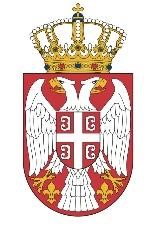                     Република Србија МИНИСТАРСТВО ГРАЂЕВИНАРТСВА,       САОБРАЋАЈА И ИНФРАСТРУКТУРЕ Сектор за инспекцијски надзор  Одсек за инспекцијске послове у области комуналних делатности-јединица локалне самоуправе- Закон о становању и одржавању зграда („Сл.гласник РС“, 104/16)-јединица локалне самоуправе- Закон о становању и одржавању зграда („Сл.гласник РС“, 104/16)-јединица локалне самоуправе- Закон о становању и одржавању зграда („Сл.гласник РС“, 104/16)-јединица локалне самоуправе- Закон о становању и одржавању зграда („Сл.гласник РС“, 104/16)-јединица локалне самоуправе- Закон о становању и одржавању зграда („Сл.гласник РС“, 104/16)-јединица локалне самоуправе- Закон о становању и одржавању зграда („Сл.гласник РС“, 104/16)-јединица локалне самоуправе- Закон о становању и одржавању зграда („Сл.гласник РС“, 104/16)-јединица локалне самоуправе- Закон о становању и одржавању зграда („Сл.гласник РС“, 104/16)ЈЕДИНСТВЕНА ЕВИДЕНЦИЈА СТАМБЕНИХ ЗГРАДАЈЕДИНСТВЕНА ЕВИДЕНЦИЈА СТАМБЕНИХ ЗГРАДАЈЕДИНСТВЕНА ЕВИДЕНЦИЈА СТАМБЕНИХ ЗГРАДАЈЕДИНСТВЕНА ЕВИДЕНЦИЈА СТАМБЕНИХ ЗГРАДАЈЕДИНСТВЕНА ЕВИДЕНЦИЈА СТАМБЕНИХ ЗГРАДАЈЕДИНСТВЕНА ЕВИДЕНЦИЈА СТАМБЕНИХ ЗГРАДАЈЕДИНСТВЕНА ЕВИДЕНЦИЈА СТАМБЕНИХ ЗГРАДАЈЕДИНСТВЕНА ЕВИДЕНЦИЈА СТАМБЕНИХ ЗГРАДАЈЕДИНСТВЕНА ЕВИДЕНЦИЈА СТАМБЕНИХ ЗГРАДАДа ли се у јединици локалне самоуправе води Регистар стамбених заједница и организује рад Регистра према својој територијалној надлежности  у складу са својим овлашћењима?Да ли се у јединици локалне самоуправе води Регистар стамбених заједница и организује рад Регистра према својој територијалној надлежности  у складу са својим овлашћењима?Да ли се у јединици локалне самоуправе води Регистар стамбених заједница и организује рад Регистра према својој територијалној надлежности  у складу са својим овлашћењима?  Да - 3        Не - 0   Да - 3        Не - 0   Да - 3        Не - 0   Да - 3        Не - 0   Да - 3        Не - 0   Да - 3        Не - 0 ОДРЖАВАЊЕ ЗГРАДАОДРЖАВАЊЕ ЗГРАДАОДРЖАВАЊЕ ЗГРАДАОДРЖАВАЊЕ ЗГРАДАОДРЖАВАЊЕ ЗГРАДАОДРЖАВАЊЕ ЗГРАДАОДРЖАВАЊЕ ЗГРАДАОДРЖАВАЊЕ ЗГРАДАОДРЖАВАЊЕ ЗГРАДАДа ли је јлс преузела послове одржавања зграде и унапређења својства зграде у случају када лица из чл. 15 овог закона не изврше потребне активности на одржавању зграде, а неспровођењем ових активности би могле да настану штетне последице по живот или здравље људи, животну средину, привреду или имовину веће вредности?Да ли је јлс преузела послове одржавања зграде и унапређења својства зграде у случају када лица из чл. 15 овог закона не изврше потребне активности на одржавању зграде, а неспровођењем ових активности би могле да настану штетне последице по живот или здравље људи, животну средину, привреду или имовину веће вредности?Да ли је јлс преузела послове одржавања зграде и унапређења својства зграде у случају када лица из чл. 15 овог закона не изврше потребне активности на одржавању зграде, а неспровођењем ових активности би могле да настану штетне последице по живот или здравље људи, животну средину, привреду или имовину веће вредности?  Да - 2        Не - 0  Да - 2        Не - 0  Да - 2        Не - 0  Да - 2        Не - 0  Да - 2        Не - 0  Да - 2        Не - 0Да ли је јлс, у циљу спречавања настанка штетних последица по живот или здравље људи, животну средину, привреду или имовину веће вредности: Одлуком утврдила урбанистичке зоне или блокове за које прописује обавезу извршења одређених активности у одржавању зграде, односно обавезно инвестиционо одржавање и унапређење својстава зграда, уз могућност да се обавеза предузимања тих активности, ако их не предузму лица из чл. 15. овог закона, по основу налога надлежног органа испуни принудно на терет обавезних лица?Одлуком прописала обавезу одржавања спољног изгледа зграде (фасаде) и забрану промене спољног изгледа (забрана постављања клима-уређаја на видљивом делу зграде и сл.), уз прописивање различитих степена обавезности одржавања спољног изгледа зграде, у зависности од урбанистичке зоне или блока у ком се зграда налази?Одлуком предвидела бесповратно суфинансирање активности на инвестиционом одржавању и унапређењу својстава зграде из става 2. члана 61, обезбеђивањем средстава у буџету за учешће у пројектима финансирања ових активности и донела одлуку којом је прописала поступак доделе средстава, проценат учешћа и услове под којима јлс учествује у финансирању ових активности? Да ли је јлс, у циљу спречавања настанка штетних последица по живот или здравље људи, животну средину, привреду или имовину веће вредности: Одлуком утврдила урбанистичке зоне или блокове за које прописује обавезу извршења одређених активности у одржавању зграде, односно обавезно инвестиционо одржавање и унапређење својстава зграда, уз могућност да се обавеза предузимања тих активности, ако их не предузму лица из чл. 15. овог закона, по основу налога надлежног органа испуни принудно на терет обавезних лица?Одлуком прописала обавезу одржавања спољног изгледа зграде (фасаде) и забрану промене спољног изгледа (забрана постављања клима-уређаја на видљивом делу зграде и сл.), уз прописивање различитих степена обавезности одржавања спољног изгледа зграде, у зависности од урбанистичке зоне или блока у ком се зграда налази?Одлуком предвидела бесповратно суфинансирање активности на инвестиционом одржавању и унапређењу својстава зграде из става 2. члана 61, обезбеђивањем средстава у буџету за учешће у пројектима финансирања ових активности и донела одлуку којом је прописала поступак доделе средстава, проценат учешћа и услове под којима јлс учествује у финансирању ових активности? Да ли је јлс, у циљу спречавања настанка штетних последица по живот или здравље људи, животну средину, привреду или имовину веће вредности: Одлуком утврдила урбанистичке зоне или блокове за које прописује обавезу извршења одређених активности у одржавању зграде, односно обавезно инвестиционо одржавање и унапређење својстава зграда, уз могућност да се обавеза предузимања тих активности, ако их не предузму лица из чл. 15. овог закона, по основу налога надлежног органа испуни принудно на терет обавезних лица?Одлуком прописала обавезу одржавања спољног изгледа зграде (фасаде) и забрану промене спољног изгледа (забрана постављања клима-уређаја на видљивом делу зграде и сл.), уз прописивање различитих степена обавезности одржавања спољног изгледа зграде, у зависности од урбанистичке зоне или блока у ком се зграда налази?Одлуком предвидела бесповратно суфинансирање активности на инвестиционом одржавању и унапређењу својстава зграде из става 2. члана 61, обезбеђивањем средстава у буџету за учешће у пројектима финансирања ових активности и донела одлуку којом је прописала поступак доделе средстава, проценат учешћа и услове под којима јлс учествује у финансирању ових активности?   Да - 2        Не – 0  Да - 2        Не – 0  Да - 2        Не – 0  Да - 2        Не – 0  Да - 2        Не – 0  Да - 2        Не – 0  Да - 2        Не – 0  Да - 2        Не – 0  Да - 2        Не – 0  Да - 2        Не – 0  Да - 2        Не – 0  Да - 2        Не – 0  Да - 2        Не – 0  Да - 2        Не – 0  Да - 2        Не – 0  Да - 2        Не – 0  Да - 2        Не – 0  Да - 2        Не – 0Да ли се у буџету јлс обезбеђују средства за       инансирање радова из ст.1.и 2. чл.61?Да ли се у буџету јлс обезбеђују средства за       инансирање радова из ст.1.и 2. чл.61?Да ли се у буџету јлс обезбеђују средства за       инансирање радова из ст.1.и 2. чл.61?  Да - 1         Не - 0  Да - 1         Не - 0  Да - 1         Не - 0  Да - 1         Не - 0  Да - 1         Не - 0  Да - 1         Не - 0Ради остваривања јавног интереса, да ли је јединица      локалне самоуправе донела:акт о минималној висини износа о текућем одржавању зграда; акт о висини накнаде коју плаћају власници посебних делова у случају принудно постављеног професионалног управника иакт о минималној висини износа издвајања на име трошкова инвестиционог одржавања заједничких делова зграде.Ради остваривања јавног интереса, да ли је јединица      локалне самоуправе донела:акт о минималној висини износа о текућем одржавању зграда; акт о висини накнаде коју плаћају власници посебних делова у случају принудно постављеног професионалног управника иакт о минималној висини износа издвајања на име трошкова инвестиционог одржавања заједничких делова зграде.Ради остваривања јавног интереса, да ли је јединица      локалне самоуправе донела:акт о минималној висини износа о текућем одржавању зграда; акт о висини накнаде коју плаћају власници посебних делова у случају принудно постављеног професионалног управника иакт о минималној висини износа издвајања на име трошкова инвестиционог одржавања заједничких делова зграде.  Да - 2         Не – 0  Да - 2         Не – 0  Да - 2         Не - 0  Да - 2         Не – 0  Да - 2         Не – 0  Да - 2         Не - 0  Да - 2         Не – 0  Да - 2         Не – 0  Да - 2         Не - 0  Да - 2         Не – 0  Да - 2         Не – 0  Да - 2         Не - 0  Да - 2         Не – 0  Да - 2         Не – 0  Да - 2         Не - 0  Да - 2         Не – 0  Да - 2         Не – 0  Да - 2         Не - 0Да ли јединица локалне самоуправе једном недељно обезбеђује лицима из члана 15. овог закона саветодавну помоћ за унапређење енергетске ефикасности зграде, у циљу остваривања јавног интереса у погледу унапређења својстава зграде?Да ли јединица локалне самоуправе једном недељно обезбеђује лицима из члана 15. овог закона саветодавну помоћ за унапређење енергетске ефикасности зграде, у циљу остваривања јавног интереса у погледу унапређења својстава зграде?Да ли јединица локалне самоуправе једном недељно обезбеђује лицима из члана 15. овог закона саветодавну помоћ за унапређење енергетске ефикасности зграде, у циљу остваривања јавног интереса у погледу унапређења својстава зграде?  Да - 1         Не - 0    Да - 1         Не - 0    Да - 1         Не - 0    Да - 1         Не - 0    Да - 1         Не - 0    Да - 1         Не - 0  Да ли је јединица локалне самоуправе основала правно лице за обављање послова од јавног интереса у области становања?Да ли је јединица локалне самоуправе основала правно лице за обављање послова од јавног интереса у области становања?Да ли је јединица локалне самоуправе основала правно лице за обављање послова од јавног интереса у области становања?  Да - 2         Не - 0   Да - 2         Не - 0   Да - 2         Не - 0   Да - 2         Не - 0   Да - 2         Не - 0   Да - 2         Не - 0 КОРИШЋЕЊЕ СТАНОВА И ИСЕЉЕЊЕКОРИШЋЕЊЕ СТАНОВА И ИСЕЉЕЊЕКОРИШЋЕЊЕ СТАНОВА И ИСЕЉЕЊЕКОРИШЋЕЊЕ СТАНОВА И ИСЕЉЕЊЕКОРИШЋЕЊЕ СТАНОВА И ИСЕЉЕЊЕКОРИШЋЕЊЕ СТАНОВА И ИСЕЉЕЊЕКОРИШЋЕЊЕ СТАНОВА И ИСЕЉЕЊЕКОРИШЋЕЊЕ СТАНОВА И ИСЕЉЕЊЕКОРИШЋЕЊЕ СТАНОВА И ИСЕЉЕЊЕДа ли јединица локалне самоуправе врши надзор над радом вршиоца комуналне делатности? Да ли је јлс, како се власницима станова не би реметио мир у коришћењу станова, Одлуком прописала:општа правила кућног реда у стамбеним и стамбено-пословним зградама, ниво буке у коришћењу посебних делова зграде,услове под којима се могу обављати одређене привредне делатности у стамбеној згради, односно стамбено-пословној згради.Да ли јединица локалне самоуправе врши надзор над радом вршиоца комуналне делатности? Да ли је јлс, како се власницима станова не би реметио мир у коришћењу станова, Одлуком прописала:општа правила кућног реда у стамбеним и стамбено-пословним зградама, ниво буке у коришћењу посебних делова зграде,услове под којима се могу обављати одређене привредне делатности у стамбеној згради, односно стамбено-пословној згради.Да ли јединица локалне самоуправе врши надзор над радом вршиоца комуналне делатности? Да ли је јлс, како се власницима станова не би реметио мир у коришћењу станова, Одлуком прописала:општа правила кућног реда у стамбеним и стамбено-пословним зградама, ниво буке у коришћењу посебних делова зграде,услове под којима се могу обављати одређене привредне делатности у стамбеној згради, односно стамбено-пословној згради.  Да - 1         Не – 0      Да - 1         Не – 0  Да - 1         Не - 0  Да - 1         Не – 0      Да - 1         Не – 0  Да - 1         Не - 0  Да - 1         Не – 0      Да - 1         Не – 0  Да - 1         Не - 0  Да - 1         Не – 0      Да - 1         Не – 0  Да - 1         Не - 0  Да - 1         Не – 0      Да - 1         Не – 0  Да - 1         Не - 0  Да - 1         Не – 0      Да - 1         Не – 0  Да - 1         Не - 0СТАМБЕНА ПОДРШКАСТАМБЕНА ПОДРШКАСТАМБЕНА ПОДРШКАСТАМБЕНА ПОДРШКАСТАМБЕНА ПОДРШКАСТАМБЕНА ПОДРШКАСТАМБЕНА ПОДРШКАСТАМБЕНА ПОДРШКАСТАМБЕНА ПОДРШКАДа ли је, на основу листе реда првенства, Скупштина јлс донела одлуку о додели стамбене подршке?Да ли је, на основу листе реда првенства, Скупштина јлс донела одлуку о додели стамбене подршке?Да ли је, на основу листе реда првенства, Скупштина јлс донела одлуку о додели стамбене подршке?  Да -3           Не - 0  Да -3           Не - 0  Да -3           Не - 0  Да -3           Не - 0  Да -3           Не - 0  Да -3           Не - 0Да ли је јединица локалне самоуправе основала непрофитну стамбену организацију?Да ли је јединица локалне самоуправе основала непрофитну стамбену организацију?Да ли је јединица локалне самоуправе основала непрофитну стамбену организацију?  Да -3            Не - 0   Да -3            Не - 0   Да -3            Не - 0   Да -3            Не - 0   Да -3            Не - 0   Да -3            Не - 0 ДОКУМЕНТИ И СРЕДСТВА ЗА ОСТВАРИВАЊЕ СТАМБЕНЕ ПОЛИТИКЕДОКУМЕНТИ И СРЕДСТВА ЗА ОСТВАРИВАЊЕ СТАМБЕНЕ ПОЛИТИКЕДОКУМЕНТИ И СРЕДСТВА ЗА ОСТВАРИВАЊЕ СТАМБЕНЕ ПОЛИТИКЕДОКУМЕНТИ И СРЕДСТВА ЗА ОСТВАРИВАЊЕ СТАМБЕНЕ ПОЛИТИКЕДОКУМЕНТИ И СРЕДСТВА ЗА ОСТВАРИВАЊЕ СТАМБЕНЕ ПОЛИТИКЕДОКУМЕНТИ И СРЕДСТВА ЗА ОСТВАРИВАЊЕ СТАМБЕНЕ ПОЛИТИКЕДОКУМЕНТИ И СРЕДСТВА ЗА ОСТВАРИВАЊЕ СТАМБЕНЕ ПОЛИТИКЕДОКУМЕНТИ И СРЕДСТВА ЗА ОСТВАРИВАЊЕ СТАМБЕНЕ ПОЛИТИКЕДОКУМЕНТИ И СРЕДСТВА ЗА ОСТВАРИВАЊЕ СТАМБЕНЕ ПОЛИТИКЕДа ли је јлс донела локалну стамбену стратегију и акциони план за њено спровођење?Да ли је јлс донела локалну стамбену стратегију и акциони план за њено спровођење?  Да -4           Не - 0   Да -4           Не - 0   Да -4           Не - 0   Да -4           Не - 0   Да -4           Не - 0   Да -4           Не - 0   Да -4           Не - 0 Могући број бодова Број Могући број бодова 34 Степен ризика Распон бодова Незнатан        30 - 34Низак 25 - 29Средњи 20 - 24Висок 15 - 19Критичан 14 и мање